FLAGSTAFF YOUTH HOCKEY ASSOCIATIONBOARD OF DIRECTORS AGENDAJune 2, 2016Call to Order: Board Members Present: Association Members Present: APPROVAL OF MINUTES:REPORTS:OLD BUSINESS:Registration for FallAssess uniform inventory and ordering neeedsPolicy and Bylaw Committee FormationNeed verbiage in Bylaws to stipulate guidelines for public vs. executive committee mattersScholarship guidelines for various positionsMove up policyDisciplinary policyWebmaster/registrar policyBoard Positions still needing assignment:Equipment Manager: Lindsey Mellen has offered to continue as Administrative Equipment manager but only at same scholarship levelFundraising CoordinatorRe-applying for GrantFundraising CardsCoaching Coordinator: possible ACE positionBudget for this positionPotential candidatesTournament Director: will be appointed in June/JulySCHEDULE NEXT MEETING: ADJOURNMENT: 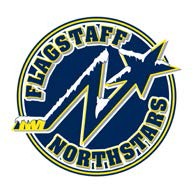 